Alfreton Town CouncilAgenda 17th November 2020Rodgers Lane,Alfreton,Derbyshire DE55 7FFTelephone 01773 520032Town Mayor andElected Members Alfreton Town Council.11th November 2020Dear Member,I hereby give you notice that the next meeting of the Full Council will be held virtually by Zoom on: Tuesday 17th November 2020 at 7:00pmAll Members of the Council are summoned to attend for the purpose of considering and resolving the business to be transacted as set out in the following agenda.Arrangements for members of the public - if you would like to join this virtual meeting please email office@alfretontc.co.uk. You will then be sent a link and password which will enable you to join. Unfortunately, this is necessary to prevent ‘trolling’ of the meeting. Yours sincerely,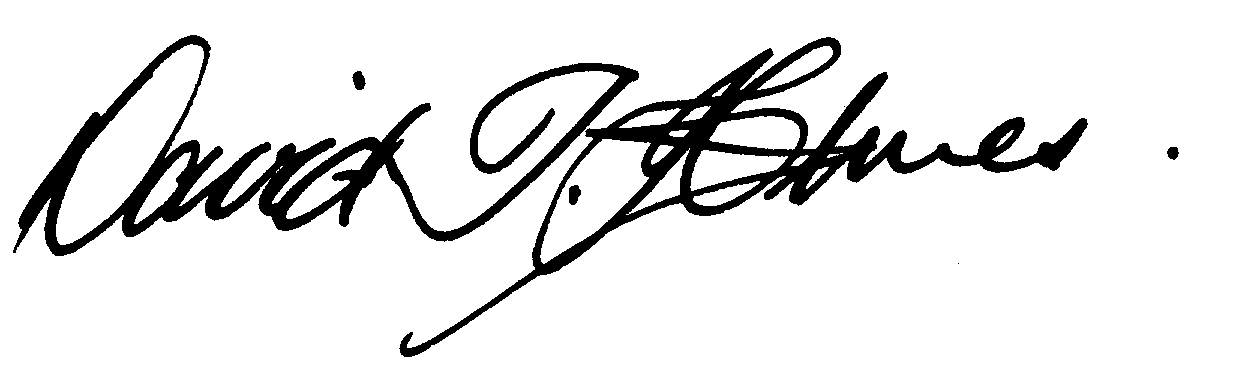 David T Holmes,Joint Town ClerkTopic: Alfreton Town Council - Full Council 17th November 2020Time: Nov 17, 2020 07:00 PM LondonJoin Zoom Meetinghttps://us02web.zoom.us/j/88018160676?pwd=Rlhoamt4ZzZFNlEyNnk0WU9vaWVMZz09Meeting ID: 880 1816 0676Passcode: 069359One tap mobile+442039017895,,88018160676#,,,,,,0#,,069359# United Kingdom+441314601196,,88018160676#,,,,,,0#,,069359# United KingdomDial by your location        +44 203 901 7895 United Kingdom        +44 131 460 1196 United Kingdom        +44 203 051 2874 United Kingdom        +44 203 481 5237 United Kingdom        +44 203 481 5240 United KingdomMeeting ID: 880 1816 0676Passcode: 069359Find your local number: https://us02web.zoom.us/u/keJiMUNi1SMEETING OF ALFRETON TOWN COUNCILORDER OF BUSINESS63/20 To receive apologies for absenceMembers are requested to declare the existence and nature of any disclosable pecuniary interest and/or other interest, not already on their register of interests, in any item on the agenda and withdraw from the meeting at the appropriate time, or to request a dispensation. Please note that appropriate forms should be completed prior to commencement of the meeting.64/20 To receive any declarations of interest from Members65/20 Recording and Filming of Council and Committee MeetingsThe right to record, film and to broadcast meetings of the council and committees is established following the Local Government Audit and Accountability Act 2014. This is in addition to the rights of the press and public to attend such meetings. Meetings or parts of the meetings from which the press and public are excluded may not be filmed or recorded. Members of the public are permitted to film or record meetings to which they are permitted access, in a non-disruptive manner.66/20 Public ParticipationThe period of time designated for public participation at a meeting shall not exceed 20 minutes, a member of the public shall not speak for more than 3 minutes, unless directed by the Town Mayor of the meeting. A question may only be asked if notice has been given by delivering it in writing or e-mail to the Town Clerk 7 clear days before the meeting, unless the Town Mayor regards it as urgent in his opinion.A separate public participation procedure exists.Link to Alfreton Town Council policies and procedures67/20 To consider any items which should be taken in exclusion of the press and publicIf the Council decides to exclude the press and public it will be necessary to pass a resolution in the following terms:- “That in view of the confidential nature of the business about to be transacted, to consider a resolution to exclude the Press and Public from the meeting in accordance with the Public Bodies (Admission to Meetings) Act 1960, s1, in order to discuss the item.  A reason must be stated68/20 To hear from a representative of Derbyshire Police should one be available69/20 To read and consider the Minutes of the Meeting of Alfreton Town Council held on Tuesday 20th October 2020 copies have been circulated to each Member with the summons to attend the meeting; the Minutes may be taken as read. 70/20 After consideration to approve the signature of the Meeting Minutes of Tuesday 20th October 2020 by the person presiding as a correct record71/20 To dispose of business, if any, remaining from the last meetingThere is none72/20 To receive and consider reports and minutes of committeesRegeneration working partyEvents working party73/20 To receive and consider additional agenda items in the order in which they have been notified.To receive an update on Police contactsTo provide budget requests for 2021/22To consider a Grant application from Derbyshire Unemployed Workers Centre for £5,000To receive the Census 2021 Councillor HandbookTo consider a report on hygiene services in Alfreton HouseTo work with support networks in Alfreton to provide support to vulnerable families during the festive period Christmas Lights Contract Expiry and RenewalTo consider a Sponsorship request from Alfreton Town Football Club To consider additional winter bedding schemeTo receive a response from DCC regarding footpath 70/71 74/20 To authorise the signing of orders for paymentOctober £16,766.6475/20 To receive reports from Members who may have attended Outside Bodies meetingsACTS - Councillor Marlene BennettAlfreton Community Forum – Councillor Mary KerryAlfreton Heritage – Councillor Keith WoodAmber Valley Access – Councillor Cheryl O’BrienPub Watch – Councillor Marlene BennettDerbyshire Unemployed Workers – Councillors Steve Marshall-Clarke & Mary KerryAlfreton Community Hall – Councillor Scott Walker or nomineePentrich Revolution – Councillor Keith WoodPolice Forum – Councillor Steve Marshall-Clarke76/20 To ratify Planning Applications:Application to Vary Existing Street Trading Consent - Pegg's Fruit and Flowers, Institute Lane, Alfreton DerbyshireResponse required by 24.11.2020AVA/2020/0973
Proposal: Alterations and extension to house
Location:
5 Derby Road Alfreton Derbyshire DE55 7AQ Anticipated decision date 22.12.2020AVA/2020/1037
Proposal:
Change of use of existing retail unit (A1) to hot food takeaway (A5).
Location:
70 High Street Alfreton Derbyshire 
Anticipated decision date 01.01.2021Planning Application decisions 77/20 To review and approve the following policies:No policies to review this month78/20 To consider 4 topics for communicationDecision Date - 12/Oct/2020Decision Date - 12/Oct/2020Ref:AVA/2020/0706Address:85 Mansfield Road, Alfreton, Derbyshire, DE55 7JP,Proposal:Lowering of kerbsDate Registered:18/Aug/2020Applicant:Miss Lisa Watson  85 Mansfield Road, Alfreton, Derbyshire, DE55 7JP,Decision:PERMITTEDDecision Date - 6/Oct/2020Decision Date - 6/Oct/2020Ref:TRE/2020/0772Address:The Old Vicarage, 15 Church Street, Alfreton, Derbyshire, DE55 7AH,Proposal:1) Sycamore - Reduce between 25-50%, split stem with first stem leaning towards neighbouring boundary and second stem leaning towards property. 2) Sycamore - Remove down to ground level, split stem sitting within retaining wall area causing damage to wall with growth spreading out to neighbouring listed buildingDate Registered:17/Aug/2020Applicant:Mr Mark Hall  The Old Vicarage, 15, Church Street, Alfreton, DE55 7AH,Decision:PERMITTEDDecision Date - 4/Nov/2020Decision Date - 4/Nov/2020Ref:AVA/2020/0839Address:52 Rodgers Lane, Alfreton, Derbyshire, DE55 7FF,Proposal:Proposed single storey extension to the front of the property to provide new entrance and increase lounge space.Date Registered:10/Sep/2020Applicant:Mr. J. Sludds  52 Rodgers Lane, Alfreton, Derbyshire, DE55 7FF,Decision:PERMITTED